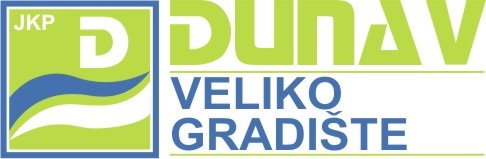 Наш број:_____________________Датум:_____________________ годинеР Е К Л А М А Ц И Ј А
Попуњавати читко и штампаним словимаНазив корисника:_____________________________________________________________Шифра корисника: _______________Адреса потрошње, насеље: ______________________________________________________Контакт телефон, електронска адреса: _____________________________________________На који начин желите да Вам се достави одговор на рекламацију:лично на адресу_____________________________________електронски скенирано (мејлом) на адресу________________________________Делатност на коју се рекламација односи (заокружити):услуге пијацауслуге гробља и сахрањивањауслуге јавних паркиралиштауслуге водоводауслуге канализациједругоПредмет рекламације (заокружити):Број рачуна на који се рекламација односи:___________________________________Квалитет пружене услугеКратак опис несаобразности и разлог рекламације ___________________________________________________________________________________________________________________________________________________________________________________________________________________________________________________________________________________________________________________________________________________________________________________________________________________________________________________________________________________________________________________________________________________________________________________________________________________________________________________________________________________________________________________________________________________________________________________________________________________________________________________________________________________________________________________________________________________________________________________________________________________________________________________________________________________________________________________________________________________________________Подносилац рекламације: _________________________________________JMБГ: _________________________Лична карта: _____________________________Издата СУП: _____________________________ Напомене:Потрошач је дужан да плати неспоран део износа рачуна, а aко оспорава цео рачун, дужан је да за месец за који рекламира рачун плати просечно тромесечно задужење - потрошњу за последња три месеца који су претходили периоду на који се рекламација односи, до момента решавања рекламације.Потрошач може да изјави приговор/рекламацију/жалбу на рачун до истека рока за плаћање рачуна наведеног у рачуну, након тога рекламација ће се сматрати неблаговременом.Пружалац услуга дужан је да, без одлагања, а најкасније у року од осам дана од дана пријема рекламације, писаним путем у електронском или папирном облику, одговори потрошачу на изјављену рекламацију. Као први дан рока за доношење одлуке по поднетој рекламацији рачуна се први наредни дан од подношења исте. Ако последњи дан рока за решавање рекламације пада у нерадни дан, рок за одговор по рекламацији истиче протеком првог наредног радног дана.